資訊科技與生活             劉毓芬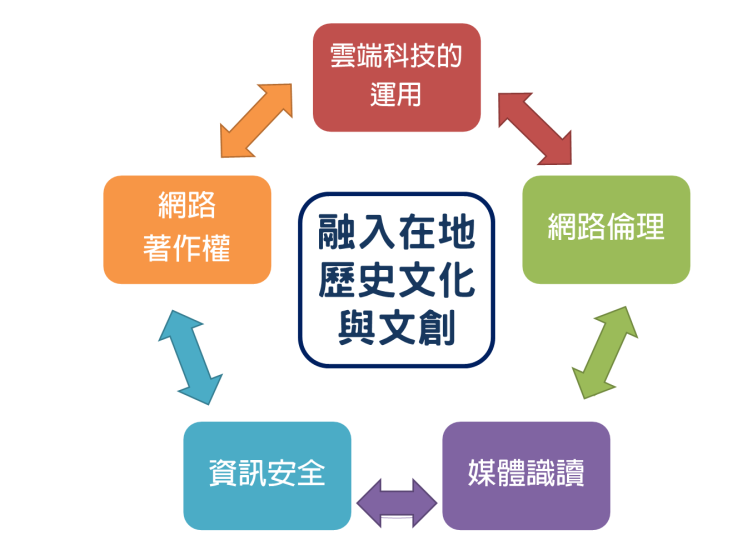 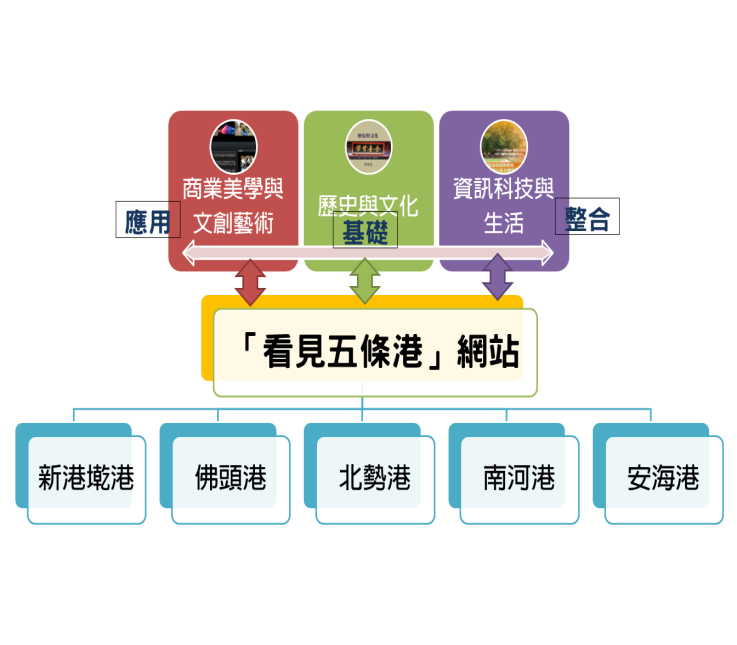 週次課程內容指定閱讀/教學活動第1週(1)課程介紹 (2)教學進度說明(3)成績評量方式 (4)課程特色第2週第一單元、科技社會之資訊素養說明資訊素養與倫理的重要性。電腦是人人必備的基本工具，但隨著網路犯罪的增加，學生確實必要確實瞭解並提升資訊素養與倫理。閱讀：《數位時代資訊素養》《資訊倫理與法律》第3週第二單元、網路世代的雲端科技(1)甚麼是雲端，不管你在哪裡都可以使用的雲端服務。(2)Google雲端應用服務教學，免費使用Gmail、網路協作平台、文件分享、問卷設計。活動：電腦操作，練習雲端檔案分享閱讀：《全民都要的Google懶人包》作業設計：小組協同設計製作Google網路問卷。第4週課群活動1─講座1：在地文化的認識主講：陳曉怡，《穿越五條港：府城文學踏查地圖4》作者講題：穿越五條港─重現一座城市的繁華記憶目標：建立「看見五條港」網站的先備知識活動：課群講座一第5週第二單元、資訊安全與網路著作權(1)資訊安全概論(2)個人電腦使用的防護措施(3)資訊安全個人處理措施(4)尊重智慧財產與資源共享的兩難問題。活動：問題討論，實際案例討論，將資訊安全概念應用於個人電腦的使用與防護。→溝通表達、問題解決閱讀：《資訊安全》第八章：網際網路詐騙與電腦網路犯罪。 第6週課群活動2─校外參訪1：與在地文化接觸說明：各港道小組與其他二門課程，一起跟導覽老師實地勘查在地文化的港道與穿越五條港道的海安路街道美術館目標：五條港文化園區的初識與在地文化概念的驗證活動：課群校外參訪一：第一次五條港文化園區參訪第7週課群活動3─講座2：體認古今文化時空交融之美主講：王子碩—聚珍台灣總監講題：今昔交錯的台南時空旅行目標：建構「看見五條港網站」歷史照片的資源認識由講者提供教材。講座2→瞭解古今時空之下的在地文化的對比與交融，與其如何使用珍貴歷史照片的資源第8週1.課堂活動:網路著作權。2.線上測驗3.課群活動4─翻轉教室：討論從文化注入創意而再生的五條港文化園區說明：透「在地文化的閒置空間」教材影片作翻轉教學，讓同學瞭解五條港的文化與發展，並討論五條港如何從廢墟中透文創，讓其文化空間再生利用目標:了解五條港文化園區的文創發展，建立「看見五條港」網頁的創藝先備知識。活動：翻轉教室→溝通表達、鑑賞美感閱讀:〈老屋新力案例〉2004.6 https://www.youtube.com/watch?v=xW6otL7WiQk 第9週期中考週(線上測驗)溝通表達、問題解決第10週第三單元、數位照片的編修與應用使用免費資源影像編修軟體PhotoScape，協助日常生活應用，幫助課業應用之需求。(1)相片編修、(2)版型設定、(3)拼貼功能、(4)動畫製作課堂實作：將打卡作業的照片編修製作。作業設計：利用打卡作業回傳的編輯好的照片，放在自己的網站上。→鑑賞美感第11週課群活動5─校外參訪2：第二次五條港參訪說明：各組學生分別至五條港各港道尋找建置「看見五條港」的珍貴的生活面資產，打卡回傳小組臉書，並就打卡回傳的內容，利用手機查詢網路中五條港的相關資訊安全與智財權的情況，於打卡回傳內容裡說明。目標：當前五條港相關網站的資訊安全與智財權的情況認識、介紹與收集活動：課群校外參訪二─打卡作業 第12週第四單元、網路資訊評估與驗證(1)網路資訊的特色(2)資訊驗證五大面向(3)可信任的網站需要具備特徵活動:問題討論1，以實際網路資訊不實案例在課堂中說明，讓學生能有所警惕並達到防止遭受詐騙。問題討論2，作為可信任的「看見五條港」網站第13週第五單元、雲端網路資源應用及網站設計Google協作平台教學，設計表單問卷協助日常生活應用，幫助課業應用之需求。網站設計包含封面設計、相片輪播及網站編輯等功能。網站實作：為豐富網站內容，將本學期課群合作內容整理於個人協作平台網站。第14週課群活動6─課群交流討論：看見五條港的網頁建置課群共同上課，小組討論。目標：「看見五條港」網站建置活動：課群討論與交流，各港道組成員討論建置網站內容。第15週第六單元、數位時代情緒管理在資訊網路的世界中，由於隱匿的身分，讓人常忘了禮貌與尊重，權利與義務的相對關係。為保持人際關係的和諧，須保持理性，並強調自律比他律更為重要。雖然言論自由為國民的權利，但是網路為公開場所，仍須遵循禮儀，切忌毀謗他人之言論。因網路霸凌問題日益嚴重，如何善用資訊工具，自律規範，免於沉迷，自我管理，找尋大學生該有的理想與學習樂趣，提升自我活動：小組討論，在網路中與人溝通互動，應該注意哪些事項？ 第16週第七單元、資訊社會未來發展進步的資訊社會包含工作、學習、娛樂、醫療、社群、及政府組織等未來發展的可能，並討論如何因應及思考其正反面影響。活動：各小組報告，小組網站內容檢討與更新。第17週看見在地文化-翻轉郊商風華的成果展暨成果發表會活動：課群成果展暨發表會第18週期末考週看見五條港網站第一階段建置完成教育部大專校院通識課程「資訊素養與倫理」數位教材資訊素養與倫理教學資源網：http://teacher.stps.tp.edu.tw/~t00163/index.html1.林俊榮、陳軒正、林威伸，《全民都要的Google懶人包》(台北：悅知文化，2009)。2.黃葳葳，《數位時代資訊素養》(威仕曼，2012)3.詹炳耀、任文瑗、郭秋田、張裕敏，《資訊倫理與法律》(台北:旗標出版社，2009)。4.蘇維宗、黃志雄，《資訊安全》(台北：碁峰資訊，2008 )。教育部大專校院通識課程「資訊素養與倫理」數位教材資訊素養與倫理教學資源網：http://teacher.stps.tp.edu.tw/~t00163/index.html1.林俊榮、陳軒正、林威伸，《全民都要的Google懶人包》(台北：悅知文化，2009)。2.黃葳葳，《數位時代資訊素養》(威仕曼，2012)3.詹炳耀、任文瑗、郭秋田、張裕敏，《資訊倫理與法律》(台北:旗標出版社，2009)。4.蘇維宗、黃志雄，《資訊安全》(台北：碁峰資訊，2008 )。教育部大專校院通識課程「資訊素養與倫理」數位教材資訊素養與倫理教學資源網：http://teacher.stps.tp.edu.tw/~t00163/index.html1.林俊榮、陳軒正、林威伸，《全民都要的Google懶人包》(台北：悅知文化，2009)。2.黃葳葳，《數位時代資訊素養》(威仕曼，2012)3.詹炳耀、任文瑗、郭秋田、張裕敏，《資訊倫理與法律》(台北:旗標出版社，2009)。4.蘇維宗、黃志雄，《資訊安全》(台北：碁峰資訊，2008 )。1.小組作業包含微電影專題及網站專題2.平時作業包含課堂中的實作作業、小組討論及學習報告等1.小組作業包含微電影專題及網站專題2.平時作業包含課堂中的實作作業、小組討論及學習報告等1.小組作業包含微電影專題及網站專題2.平時作業包含課堂中的實作作業、小組討論及學習報告等(1)做中學是個重要的概念，本課程設計小組作業，讓學生以主動學習的方式，了解問題並群體合作討論，運用本課程所學到的資訊技能，試著解決問題製作網站與影片等。(2)小組討論：運用分組討論法，針對課程內容，提出實用和趣味性的主題，讓同學分組討論。如此可提高同學的上課興趣，並提升同學的參與度，藉此讓同學由被動的學習者角色化為主動學習的參與者。(3)課群合作:本課程同學分成五大組，每一組同學負責建置台南市五條港中之一的網站。與其他兩位老師課程的同學，共同蒐集歷史與現代的資料，整理與編輯，從中認識並保存了在地文化與傳承。可凝聚學生之合作，提昇合群能力。也透過整理報告，提升學生之思考、分析與整合三項能力，整理完之報告需上傳於網站。(1)做中學是個重要的概念，本課程設計小組作業，讓學生以主動學習的方式，了解問題並群體合作討論，運用本課程所學到的資訊技能，試著解決問題製作網站與影片等。(2)小組討論：運用分組討論法，針對課程內容，提出實用和趣味性的主題，讓同學分組討論。如此可提高同學的上課興趣，並提升同學的參與度，藉此讓同學由被動的學習者角色化為主動學習的參與者。(3)課群合作:本課程同學分成五大組，每一組同學負責建置台南市五條港中之一的網站。與其他兩位老師課程的同學，共同蒐集歷史與現代的資料，整理與編輯，從中認識並保存了在地文化與傳承。可凝聚學生之合作，提昇合群能力。也透過整理報告，提升學生之思考、分析與整合三項能力，整理完之報告需上傳於網站。(1)做中學是個重要的概念，本課程設計小組作業，讓學生以主動學習的方式，了解問題並群體合作討論，運用本課程所學到的資訊技能，試著解決問題製作網站與影片等。(2)小組討論：運用分組討論法，針對課程內容，提出實用和趣味性的主題，讓同學分組討論。如此可提高同學的上課興趣，並提升同學的參與度，藉此讓同學由被動的學習者角色化為主動學習的參與者。(3)課群合作:本課程同學分成五大組，每一組同學負責建置台南市五條港中之一的網站。與其他兩位老師課程的同學，共同蒐集歷史與現代的資料，整理與編輯，從中認識並保存了在地文化與傳承。可凝聚學生之合作，提昇合群能力。也透過整理報告，提升學生之思考、分析與整合三項能力，整理完之報告需上傳於網站。